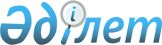 О признании утратившими силу некоторых решений Правительства Республики КазахстанПостановление Правительства Республики Казахстан от 31 марта 2021 года № 189.
      Правительство Республики Казахстан ПОСТАНОВЛЯЕТ:
      1. Признать утратившими силу некоторые решения Правительства Республики Казахстан согласно приложению к настоящему постановлению.
      2. Настоящее постановление вводится в действие со дня его подписания и подлежит официальному опубликованию. Перечень утративших силу некоторых решений Правительства Республики Казахстан
      1. Постановление Правительства Республики Казахстан от 19 мая 2009 года № 743 "Об утверждении технического регламента "Требования к безопасности рыбы и рыбной продукции" (САПП Республики Казахстан, 2009 г., № 27-28, ст. 236).
      2. Постановление Правительства Республики Казахстан от 28 мая 2010 года № 491 "Об утверждении технического регламента "Требования к безопасности удобрений" (САПП Республики Казахстан, 2010 г., № 35, ст. 285).
      3. Постановление Правительства Республики Казахстан от 15 ноября 2010 года № 1201 "Об утверждении технического регламента "Требования к безопасности консервов, пресервов" и о внесении изменений и дополнений в некоторые решения Правительства Республики Казахстан" (САПП Республики Казахстан, 2010 г., № 60, ст. 596).
      4. Постановление Правительства Республики Казахстан от 10 февраля 2011 года № 116 "Об утверждении технического регламента "Требования к безопасности биодизеля" (САПП Республики Казахстан, 2011 г., № 18, ст. 226).
      5. Постановление Правительства Республики Казахстан от 24 февраля 2011 года № 179 "Об утверждении технического регламента "Требования к безопасности биоэтанола" (САПП Республики Казахстан, 2011 г., № 21, ст. 266).
      6. Постановление Правительства Республики Казахстан от 28 апреля 2011 года № 451 "О внесении изменений и дополнений в некоторые решения Правительства Республики Казахстан" (САПП Республики Казахстан, 2011 г., № 35, ст. 421).
      7. Постановление Правительства Республики Казахстан от 19 сентября 2013 года № 987 "О внесении изменений и дополнений в постановление Правительства Республики Казахстан от 28 мая 2010 года № 491 "Об утверждении технического регламента "Требования к безопасности удобрений" (САПП Республики Казахстан, 2013 г., № 56, ст. 772).
					© 2012. РГП на ПХВ «Институт законодательства и правовой информации Республики Казахстан» Министерства юстиции Республики Казахстан
				
      Премьер-МинистрРеспублики Казахстан 

А. Мамин
Приложение
к постановлению Правительства
Республики Казахстан
от 31 марта 2021 года № 189